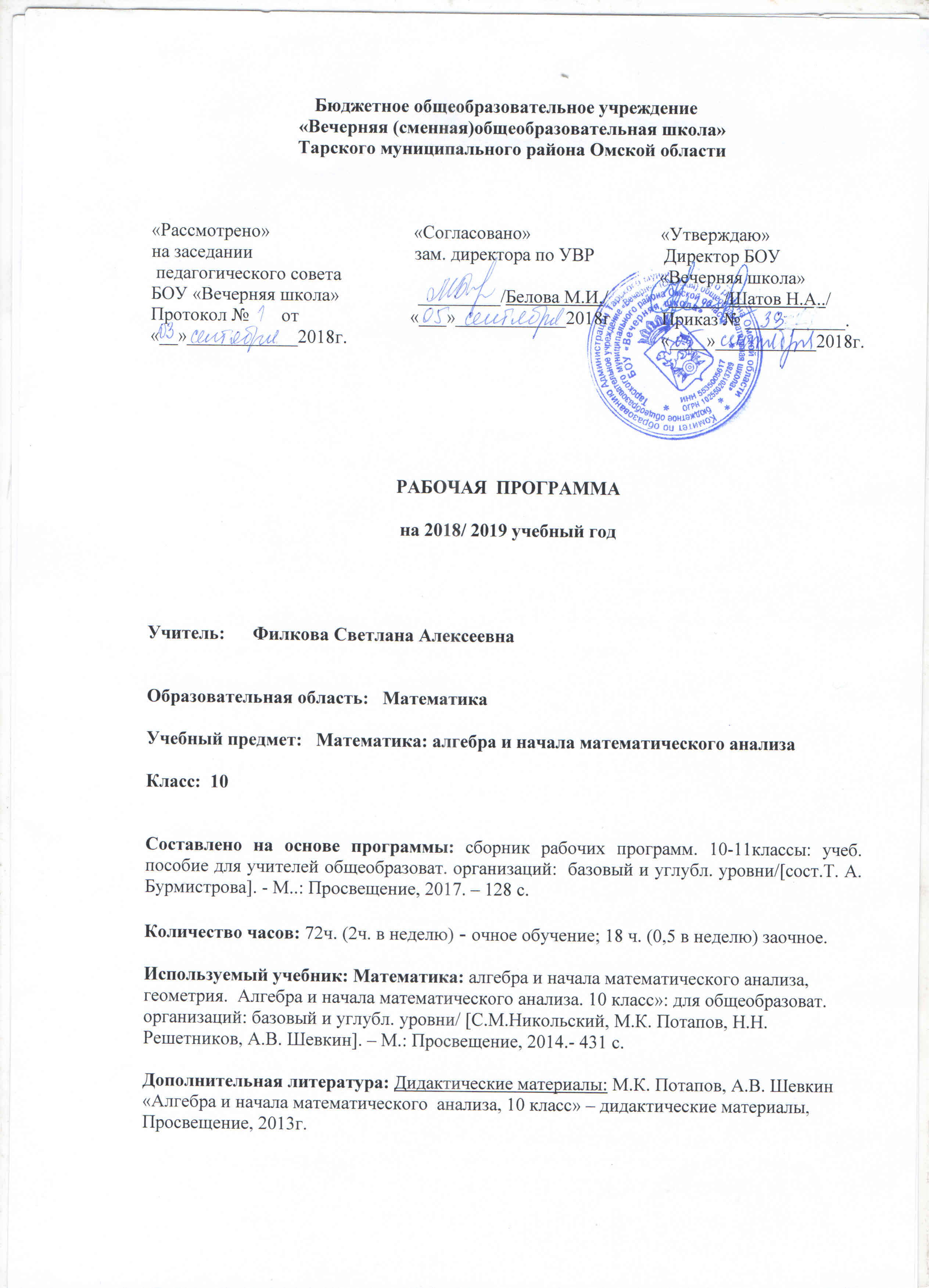 Пояснительная записка      Рабочая  программа базового  уровня по алгебре и началам математического анализа для среднего общего образования разработаны на основе фундаментального ядра общего образования и в соответствии с требованиями ФГОС к структуре и результатам освоения основных образовательных программ среднего общего образования и ориентирована на использование учебно-методического комплекта: Математика: алгебра и начала математического анализа, геометрия.  Алгебра и начала математического анализа. 10 класс»: для общеобразоват. организаций: базовый и углубл. уровни/ [С.М.Никольский, М.К. Потапов, Н.Н. Решетников, А.В. Шевкин]. – М.: Просвещение, 2017.- 431 с.сборник рабочих программ. 10-11классы: учеб. пособие для учителей общеобразоват. организаций:  базовый и углубл. уровни/[сост.Т. А. Бурмистрова]. - М..: Просвещение, 2016. – 128 с.М.К. Потапов, А.В. Шевкин «Алгебра и начала математического  анализа, 10 класс» – дидактические материалы, Просвещение, 2013г.        Практическая значимость школьного курса алгебры и начал математического анализа обусловлена тем, что его объектами являются фундаментальные структуры и количественные отношения действительного мира. Математическая подготовка необходима для понимания принципов устройства и использования современной техники, восприятия научных и технических понятий и идей. Математика является языком науки и техники. С её помощью моделируются и изучаются явления и процессы, происходящие в природе. Курс алгебры и начал математического анализа являетсяодним из опорных курсов старшей школы: он обеспечиваетизучение других дисциплин. В первую очередь это относится к предметам естественнонаучного цикла, в частности к физике. Развитие логического мышления учащихся при изучении алгебры и начал математического анализа способствует усвоению предметов гуманитарного цикла. Практические умения и навыки математического характера необходимы для трудовой и профессиональной подготовки школьников. Развитие у учащихся правильных представлений о сущности и происхождении математических абстракций, соотношенииреального и идеального, характере отражения математической наукой явлений и процессов реального мира, месте алгебры и математического анализа в системе наук и роли математического моделирования в научном познании и в практике способствует формированию научного мировоззрения учащихся, а также формированию качеств мышления, необходимых для адаптации в современном информационном обществе.Требуя от учащихся умственных и волевых усилий, концентрации внимания, активности развитого воображения, математика развивает нравственные черты личности (настойчивость, целеустремлённость, творческую активность, самостоятельность, ответственность, трудолюбие, дисциплину и критичность мышления) и умение аргументированно отстаивать свои взгляды и убеждения, а также способность принимать самостоятельные решения.Изучение курса алгебры и начал математического анализа существенно расширяет кругозор учащихся, знакомя их с индукцией и дедукцией, обобщением и конкретизацией, анализом и синтезом, классификацией и систематизацией, абстрагированием, аналогией. Активное использование задач на всех этапах учебного процесса развивает творческие способностишкольников. При обучении алгебре и началам математического анализаформируются умения и навыки умственного труда — планирование своей работы, поиск рациональных путей её выполнения, критическая оценка результатов. В процессе обученияшкольники должны научиться излагать свои мысли ясно и исчерпывающе, лаконично и ёмко, приобрести навыки чёткого, аккуратного и грамотного выполнения математическихзаписей. Важнейшей задачей школьного курса алгебры и начал математического анализа является развитие логического мышления учащихся. Сами объекты математических умозаключений и принятые в математике правила их конструирования способствуют формированию умений обосновывать и доказывать суждения, приводить чёткие определения, развивают логическую интуицию, кратко и наглядно вскрывают механизм логических построений и учат их применению. Тем самым курс алгебры и начал математического анализа занимает ведущее место в формировании научно-теоретического мышленияшкольников. Раскрывая внутреннюю гармонию математики, формируя понимание красоты и изящества математических рассуждений, способствуя восприятию математических форм, математика тем самым вносит значительный вклад в эстетическое воспитание учащихся. Её изучение развивает воображение школьников, существенно обогащает и развивает их пространственные представления. Математическое образование является обязательной и неотъемлемой частью общего образования на всех его ступенях. Изучение курса алгебры и начал математического анализа на базовом уровне ставит своей целью повысить общекультурный уровень человека и завершить формирование относительно целостной системы математических знаний как основы любой профессиональной деятельности, не связанной непосредственно с математикой.Содержание курса  алгебры и начала  математического анализа10 классаI. Корни, Степени, логарифмы1.	Действительные числа Понятие натурального числа. Множества чисел. Свойства действительных чисел. Перестановки. Размещения. Сочетания. Основная цель — систематизировать известные и изучить новые сведения о действительных числах.Знать понятие «Перестановки. Размещения. Сочетания»;Уметь находить  разницу между ними и научиться применять их при решении задач.2.	Рациональные уравнения и неравенства Рациональные выражения. Формулы бинома Ньютона, суммы и разности степеней. Рациональные уравнения. Системы рациональных уравнений. Метод интервалов решения неравенств. Рациональные неравенства. Нестрогие неравенства. Системы рациональных неравенств.Основная цель — сформировать умения решать рациональные уравнения и неравенства.Знать формулы бинома Ньютона, и разности степеней.Уметь решать рациональные уравнения и их системы; применять метод интервалов для решения несложных рациональных неравенств и их систем.3.	Корень степени n Понятия функции и ее графика. Функция у = хn. Понятие корня степени n. Корни четной и нечетной степеней. Арифметический корень. Свойства корней степени n. Функция у = . Основная цель — освоить понятия корня степени n и арифметического корня; выработать умение преобразовывать выражения, содержащие корни степени n.Знать определение корня п-ой степени, понятие функции и ее графика, арифметического корня п-ой степени и его свойства.Уметь находить значение корня на основе определения и свойств, выполнять преобразования выражений, содержащие корни, строить график функции у = . 4.	Степень положительного числа Понятие и свойства степени с рациональным показателем. Предел последовательности.    Бесконечно убывающая геометрическая прогрессия. Число е.Понятие степени с иррациональным показателем. Показательная функция.Основная цель – усвоить понятие рациональной  и  иррациональной степеней положительного числа и показательной функции.Знать определение степени с действительным показателем, определение показательной функции, формулу суммы бесконечной геометрической прогрессии;уметь находить  значение степени, упрощать выражения, содержащие степень, строить график показательной функции.5. Логарифмы Понятие и свойства логарифмов. Логарифмическая функция. Десятичный логарифм (приближенные вычисления). Степенные функции.Основная цель — освоить понятия логарифма и логарифмической функции, выработать умение преобразовывать выражения, содержащие логарифмы.Знать определение логарифма, свойства;Уметь строить график логарифмической функции,  находить значения логарифмических выражений, применять свойства логарифмов для преобразования логарифмических выражений. 6. Показательные и логарифмические уравнения и неравенства Простейшие показательные и логарифмические уравнения. Уравнения, сводящиеся к простейшим заменой неизвестного. Простейшие показательные и логарифмические неравенства. Неравенства, сводящиеся к простейшим заменой неизвестного.Основная цель — сформировать умение решать показательные и логарифмические уравнения и неравенства.Знать определение логарифмических и показательных уравнений и неравенств, приемы решения простейших их уравнений и неравенств;уметь решать показательные и логарифмические уравнения и неравенства.II. Тригонометрические формулы, тригонометрические функции7. Синус и косинус угла  Понятие угла и его меры. Определение синуса и косинуса угла, основные формулы для них. Арксинус и арккосинус. Основная цель — освоить понятия синуса и косинуса произвольного угла, изучить свойства функций угла: sin  и  cos .Знать определение синуса, косинуса, радиана, арксинуса, арккосинуса, основные формулы тригонометрии; Уметь выражать радианную меру угла в градусную и наоборот, находить значение синуса, косинуса любого угла, преобразовывать тригонометрические выражения, используя основные формулы, находить значения арксинусов и арккосинусов.8.	Тангенс и котангенс угла Определения тангенса и котангенса угла и основные формулы для них. Арктангенс и арккотангенс. Основная цель — освоить понятия тангенса и котангенса произвольного угла, изучить свойства функций угла: tg и ctg.Знать определение тангенса и котангенса, арктангенса и арккотангенса; основные формулы для них;Уметь находить значения тангенса и котангенса любого угла.9.	Формулы сложения Косинус суммы (и разности) двух углов. Формулы для дополнительных углов. Синус суммы (и разности) двух углов. Сумма и разность синусов и косинусов. Формулы для двойных и половинных углов. Основная цель — освоить формулы косинуса и синуса суммы и разности двух углов, выработать умение выполнять тождественные преобразования тригонометрических выражений с использованием выведенных формул.Знать формулы сложения, двойных и половинных углов, формулы суммы и разности синусов и косинусов;Уметь применять формулы тригонометрии для упрощения тригонометрических выражений и вычислений .10.	Тригонометрические функции числового аргумента Функции у =  sin х , у = cos x, у = tg x, у = ctg x.Основная цель — изучить свойства основных тригонометрических функций и их графиков.Знать определение тригонометрических функций их свойства;Уметь строить графики тригонометрических функций, определять их период.11.	Тригонометрические уравнения и неравенства Простейшие тригонометрические уравнения. Тригонометрические уравнения, сводящиеся к простейшим заменой неизвестного. Применение основных тригонометрических формул для решения уравнений. Однородные уравнения. Основная цель — сформировать умение решать тригонометрические уравнения и неравенства.Знать  формулы корней простейших тригонометрических уравнений, основные приемы решения тригонометрических уравнений;Уметь решать простейшие тригонометрические уравнения.III. Элементы теории вероятностей12.	Элементы теории вероятностиПонятие и свойства вероятности события.Основная цель — овладеть классическим понятием вероятности события, изучить его свойства и научиться применять их при решении несложных задач.13. Итоговое повторениеПланируемые результаты освоения программыПредметные:Выпускник научится: Числа и выраженияОперировать на базовом уровне понятиями: целое число, делимость чисел, обыкновенная дробь, десятичная дробь, рациональное число, приближённое значение числа, часть, доля, отношение, процент, повышение и понижение на заданное число процентов, масштаб; оперировать на базовом уровне понятиями: логарифм числа, тригонометрическая окружность, градусная мера угла, величина угла, заданного точкой на тригонометрической окружности, синус, косинус, тангенс и котангенс углов, имеющих произвольную величину;выполнять арифметические действия с целыми и рациональными числами;выполнять несложные преобразования числовых выражений, содержащих степени чисел, либо корни из чисел, либо логарифмы чисел;сравнивать рациональные числа между собой;оценивать и сравнивать с рациональными числами значения целых степеней чисел, корней натуральной степени из чисел, логарифмов чисел в простых случаях;изображать точками на числовой прямой целые и рациональные числа; изображать точками на числовой прямой целые степени чисел, корни натуральной степени из чисел, логарифмы чисел в простых случаях;выполнять несложные преобразования целых и дробно-рациональных буквенных выражений;выражать в простейших случаях из равенства одну переменную через другие;вычислять в простых случаях значения числовых и буквенных выражений, осуществляя необходимые подстановки и преобразования;изображать схематически угол, величина которого выражена в градусах;оценивать знаки синуса, косинуса, тангенса, котангенса конкретных углов. В повседневной жизни и при изучении других учебных предметов:выполнять вычисления при решении задач практического характера; выполнять практические расчеты с использованием при необходимости справочных материалов и вычислительных устройств;соотносить реальные величины, характеристики объектов окружающего мира с их конкретными числовыми значениями;использовать методы округления, приближения и прикидки при решении практических задач повседневной жизниВыпускник получит возможность научиться:Свободно оперировать понятиями: целое число, делимость чисел, обыкновенная дробь, десятичная дробь, рациональное число, приближённое значение числа, часть, доля, отношение, процент, повышение и понижение на заданное число процентов, масштаб;приводить примеры чисел с заданными свойствами делимости;оперировать понятиями: логарифм числа, тригонометрическая окружность, радианная и градусная мера угла, величина угла, заданного точкой на тригонометрической окружности, синус, косинус, тангенс и котангенс углов, имеющих произвольную величину, числа е и π;выполнять арифметические действия, сочетая устные и письменные приемы, применяя при необходимости вычислительные устройства; находить значения корня натуральной степени, степени с рациональным показателем, логарифма, используя при необходимости вычислительные устройства; пользоваться оценкой и прикидкой при практических расчетах;проводить по известным формулам и правилам преобразования буквенных выражений, включающих степени, корни, логарифмы и тригонометрические функции;находить значения числовых и буквенных выражений, осуществляя необходимые подстановки и преобразования;изображать схематически угол, величина которого выражена в градусах или радианах; использовать при решении задач табличные значения тригонометрических функций углов;выполнять перевод величины угла из радианной меры в градусную и обратно.В повседневной жизни и при изучении других учебных предметов:выполнять действия с числовыми данными при решении задач практического характера и задач из различных областей знаний, используя при необходимости справочные материалы и вычислительные устройства;оценивать, сравнивать и использовать при решении практических задач числовые значения реальных величин, конкретные числовые характеристики объектов окружающего мираЭлементы теории множеств и математической логики:  -  оперировать на базовом уровне понятиями: конечное множество, элемент множества, подмножество, пересечение и объединение множеств, числовые множества на координатной прямой, отрезок, интервал; -  оперировать на базовом уровне понятиями: утверждение, отрицание утверждения, истинные и ложные утверждения, причина, следствие, частный случай общего утверждения, контрпример;  -  находить пересечение и объединение двух множеств, представленныхграфически на числовой прямой; строить на числовой прямой подмножество числового множества, заданное простейшими условиями;распознавать ложные утверждения, ошибки в рассуждениях,          в том числе с использованием контрпримеров.В повседневной жизни и при изучении других предметов:использовать числовые множества на координатной прямой для описания реальных процессов и явлений;проводить логические рассуждения в ситуациях повседневной жизниВыпускник получит возможность научиться:Оперировать понятиями: конечное множество, элемент множества, подмножество, пересечение и объединение множеств, числовые множества на координатной прямой, отрезок, интервал, полуинтервал, промежуток с выколотой точкой, графическое представление множеств на координатной плоскости;оперировать понятиями: утверждение, отрицание утверждения, истинные и ложные утверждения, причина, следствие, частный случай общего утверждения, контрпример;проверять принадлежность элемента множеству;находить пересечение и объединение множеств, в том числе представленных графически на числовой прямой и на координатной плоскости;проводить доказательные рассуждения для обоснования истинности утверждений.В повседневной жизни и при изучении других предметов:использовать числовые множества на координатной прямой и на координатной плоскости для описания реальных процессов и явлений; проводить доказательные рассуждения в ситуациях повседневной жизни, при решении задач из других предметовВыпускник научится: Уравнения и неравенстваРешать линейные уравнения и неравенства, квадратные уравнения;решать логарифмические уравнения вида log a (bx + c) = d и простейшие неравенства вида log a x < d;решать показательные уравнения, вида abx+c= d  (где d можно представить в виде степени с основанием a) и простейшие неравенства вида ax < d    (где d можно представить в виде степени с основанием a);.приводить несколько примеров корней простейшего тригонометрического уравнения вида: sin x = a,  cos x = a,  tg x = a, ctg x = a, где a – табличное значение соответствующей тригонометрической функции.В повседневной жизни и при изучении других предметов:составлять и решать уравнения и системы уравнений при решении несложных практических задачВыпускник получит возможность научиться: -     решать рациональные, показательные и логарифмические уравнения и неравенства, простейшие иррациональные и тригонометрические уравнения, неравенства и их системы;использовать методы решения уравнений: приведение к виду «произведение равно нулю» или «частное равно нулю», замена переменных;использовать метод интервалов для решения неравенств;использовать графический метод для приближенного решения уравнений и неравенств;изображать на тригонометрической окружности множество решений простейших тригонометрических уравнений и неравенств;выполнять отбор корней уравнений или решений неравенств в соответствии с дополнительными условиями и ограничениями.В повседневной жизни и при изучении других учебных предметов:составлять и решать уравнения, системы уравнений и неравенства при решении задач других учебных предметов;использовать уравнения и неравенства для построения и исследования простейших математических моделей реальных ситуаций или прикладных задач;уметь интерпретировать полученный при решении уравнения, неравенства или системы результат, оценивать его правдоподобие в контексте заданной реальной ситуации или прикладной задачиВыпускник научится: Статистика и теория вероятностей, логика и комбинаторикаОперировать на базовом уровне основными описательными характеристиками числового набора: среднее арифметическое, медиана, наибольшее и наименьшее значения;оперировать на базовом уровне понятиями: частота и вероятность события, случайный выбор, опыты с равновозможными элементарными событиями;вычислять вероятности событий на основе подсчета числа исходов. В повседневной жизни и при изучении других предметов:оценивать и сравнивать в простых случаях вероятности событий в реальной жизни;читать, сопоставлять, сравнивать, интерпретировать в простых случаях реальные данные, представленные в виде таблиц, диаграмм, графиков.Выпускник получит возможность научиться:Иметь представление о дискретных и непрерывных случайных величинах и распределениях, о независимости случайных величин; иметь представление о математическом ожидании и дисперсии случайных величин;иметь представление о нормальном распределении и примерах нормально распределенных случайных величин;понимать суть закона больших чисел и выборочного метода измерения вероятностей;иметь представление об условной вероятности и о полной вероятности, применять их в решении задач;иметь представление о важных частных видах распределений и применять их в решении задач; иметь представление о корреляции случайных величин, о линейной регрессии.В повседневной жизни и при изучении других предметов:вычислять или оценивать вероятности событий в реальной жизни;выбирать подходящие методы представления и обработки данных;уметь решать несложные задачи на применение закона больших чисел в социологии, страховании, здравоохранении, обеспечении безопасности населения в чрезвычайных ситуацияхВыпускник научится: Текстовые задачиРешать несложные текстовые задачи разных типов;анализировать условие задачи, при необходимости строить для ее решения математическую модель; понимать и использовать для решения задачи информацию, представленную в виде текстовой и символьной записи, схем, таблиц, диаграмм, графиков, рисунков;действовать по алгоритму, содержащемуся в условии задачи;использовать логические рассуждения при решении задачи;работать с избыточными условиями, выбирая из всей информации, данные, необходимые для решения задачи;осуществлять несложный перебор возможных решений, выбирая из них оптимальное по критериям, сформулированным в условии;анализировать и интерпретировать полученные решения в контексте условия задачи, выбирать решения, не противоречащие контексту;решать задачи на расчет стоимости покупок, услуг, поездок и т.п.;решать несложные задачи, связанные с долевым участием во владении фирмой, предприятием, недвижимостью;решать задачи на простые проценты (системы скидок, комиссии) и на вычисление сложных процентов в различных схемах вкладов, кредитов и ипотек;решать практические задачи, требующие использования отрицательных чисел: на определение температуры, на определение положения на временнóй оси (до нашей эры и после), на движение денежных средств (приход/расход), на определение глубины/высоты и т.п.;использовать понятие масштаба для нахождения расстояний и длин на картах, планах местности, планах помещений, выкройках, при работе на компьютере и т.п. В повседневной жизни и при изучении других предметов:решать несложные практические задачи, возникающие в ситуациях повседневной жизниВыпускник получит возможность научиться Решать задачи разных типов, в том числе задачи повышенной трудности;выбирать оптимальный метод решения задачи, рассматривая различные методы;строить модель решения задачи, проводить доказательные рассуждения;решать задачи, требующие перебора вариантов, проверки условий, выбора оптимального результата;анализировать и интерпретировать результаты в контексте условия задачи, выбирать решения, не противоречащие контексту;  переводить при решении задачи информацию из одной формы в другую, используя при необходимости схемы, таблицы, графики, диаграммы;В повседневной жизни и при изучении других предметов:решать практические задачи и задачи из других предметовЛичностные:1) сформированность мировоззрения, соответствующего современному уровню развития науки; критичность мышления, умение распознавать логически некорректные высказывания, отличать гипотезу от факта;2) готовность и способность вести диалог с другими людьми, достигать в нём взаимопонимания, находить общие цели и сотрудничать для их достижения;3) навыки сотрудничества со сверстниками, детьми младшего возраста, взрослыми в образовательной, общественно полезной, учебно-исследовательской, проектной и других видах деятельности;4) готовность и способность к образованию, в том числе самообразованию, на протяжении всей жизни; сознательное отношение к непрерывному образованию как условию успешной профессиональной и общественной деятельности;5) эстетическое отношение к миру, включая эстетику быта, научного и технического творчества;6) осознанный выбор будущей профессии и возможностей реализации собственных жизненных планов; отношение к профессиональной деятельности как возможности участия в решении личных, общественных, государственных, общенациональных проблем.Метапредметные:1) умение самостоятельно определять цели деятельности и составлять планы деятельности; самостоятельно осуществлять, контролировать и корректировать деятельность; использовать все возможные ресурсы для достижения поставленных целей и реализации планов деятельности; выбирать успешные стратегии в различных ситуациях;2) умение продуктивно общаться и взаимодействовать в процессе совместной деятельности, учитывать позиции других участников деятельности, эффективно разрешать конфликты;3) владение навыками познавательной, учебно-исследовательской и проектной деятельности, навыками разрешения проблем; способность и готовность к самостоятельному поиску методов решения практических задач, применению различных методов познания;4) готовность и способность к самостоятельной информационно-познавательной деятельности, включая умение ориентироваться в различных источниках информации, критически оценивать и интерпретировать информацию, получаемую из различных источников;5) умение использовать средства информационных и коммуникационных технологий (далее — ИКТ) в решении когнитивных, коммуникативных и организационных задач с соблюдением требований эргономики, техники безопасности, гигиены, ресурсосбережения.) владение языковыми средствами — умение ясно, логично и точно излагать свою точку зрения, использовать адекватные языковые средства;7) владение навыками познавательной рефлексии как осознания совершаемых действий и мыслительных процессов, их результатов и оснований, границ своего знания и незнания, новых познавательных задач и средств их достижения.Тематический план учебного курсаТематическое планирование по алгебре и началам математического анализа 10 класс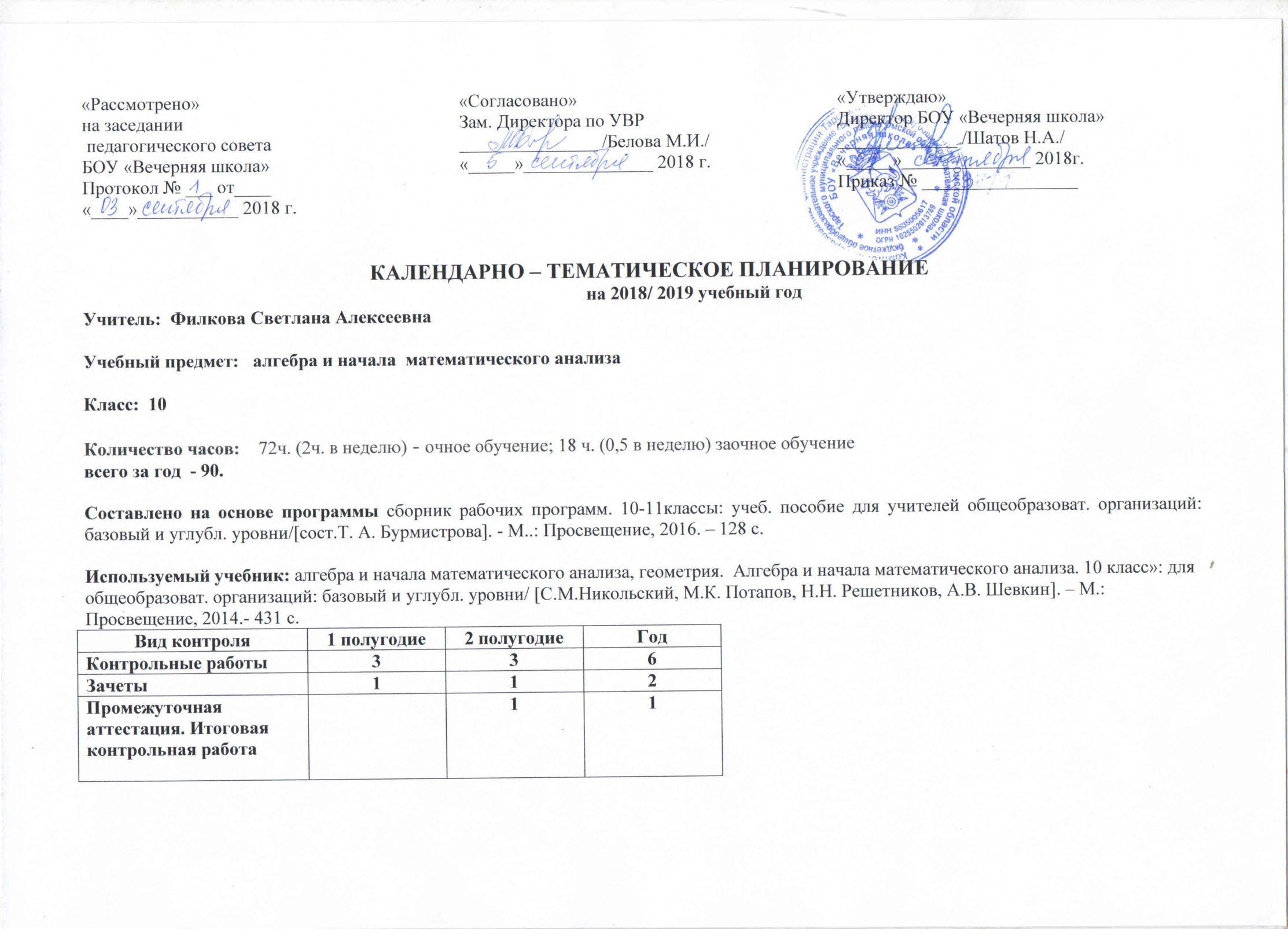 Контрольно-измерительный материалАлгебра и начала анализа 10 класс.Лист коррекции и внесения  изменений УТВЕРЖДАЮ                           Директор школы                  ___________/Н.А. Шатов/               «___»________20___ г. №Наименование разделов и темВсего часовПо рабочей программеКорни, степени, логарифмыКорни, степени, логарифмы46461Действительные числа872Рациональные уравнения и неравенства12123Корень степени n664Степень положительного числа885Логарифмы556Показательные и логарифмические уравнения и неравенства77II.  Тригонометрические формулы, тригонометрические функции.II.  Тригонометрические формулы, тригонометрические функции.28287Синус, косинус угла778Тангенс и котангенс угла449Формулы сложения7710Тригонометрические функции числового аргумента5511Тригонометрические уравнения и неравенства55III.Элементы теории вероятностиIII.Элементы теории вероятности4412Элементы теории вероятности44Итоговое повторение713Итого:8590№ урокаДата проведенияТема урокаТип урокаЭлементы содержанияТребования к уровню подготовкиВид контроляд/зОборудованиеИКТ§ 1 . Действительные числа   (7 час)§ 1 . Действительные числа   (7 час)§ 1 . Действительные числа   (7 час)§ 1 . Действительные числа   (7 час)§ 1 . Действительные числа   (7 час)§ 1 . Действительные числа   (7 час)§ 1 . Действительные числа   (7 час)§ 1 . Действительные числа   (7 час)§ 1 . Действительные числа   (7 час)1Понятие действительного числаУрок ознакомления с новым материаломДействительные числа, этапы развития представлений о числе.Уметь выполнять арифметические действия с действительными  числами, сочетая устные и письменные приемы вычисления. Уметь сравнивать рациональные и действительные числа.Изображать на координатной оси числовые промежутки, их объединения и пересечения, устанавливать взаимнооднозначное соответствие между элементами множеств.фронтальный2Представление периодической дроби в виде обыкновеннойУрок закрепления изученного материалаДействительные числа, этапы развития представлений о числе.Уметь выполнять арифметические действия с действительными  числами, сочетая устные и письменные приемы вычисления. Уметь сравнивать рациональные и действительные числа.Изображать на координатной оси числовые промежутки, их объединения и пересечения, устанавливать взаимнооднозначное соответствие между элементами множеств.фронтальный3Множества чисел.КомбинированныйДействительные числа, этапы развития представлений о числе.Уметь выполнять арифметические действия с действительными  числами, сочетая устные и письменные приемы вычисления. Уметь сравнивать рациональные и действительные числа.Изображать на координатной оси числовые промежутки, их объединения и пересечения, устанавливать взаимнооднозначное соответствие между элементами множеств.Письменная работа4Множества чиселСвойства действительных чиселКомбинированныйДействительные числа, этапы развития представлений о числе.Уметь выполнять арифметические действия с действительными  числами, сочетая устные и письменные приемы вычисления. Уметь сравнивать рациональные и действительные числа.Изображать на координатной оси числовые промежутки, их объединения и пересечения, устанавливать взаимнооднозначное соответствие между элементами множеств.фронтальный5ПерестановкиКомбинированныйФормулы числа перестановок, сочетаний и размещений.Уметь решать задачи на перестановки, размещения, сочетания методом перебора, а также  с использованием известных формулфронтальный6РазмещенияКомбинированныйФормулы числа перестановок, сочетаний и размещений.Уметь решать задачи на перестановки, размещения, сочетания методом перебора, а также  с использованием известных формулфронтальный7СочетанияКомбинированныйФормулы числа перестановок, сочетаний и размещений.Уметь решать задачи на перестановки, размещения, сочетания методом перебора, а также  с использованием известных формулС-2§2. Рациональные уравнения и неравенства  (12 час)§2. Рациональные уравнения и неравенства  (12 час)§2. Рациональные уравнения и неравенства  (12 час)§2. Рациональные уравнения и неравенства  (12 час)§2. Рациональные уравнения и неравенства  (12 час)§2. Рациональные уравнения и неравенства  (12 час)§2. Рациональные уравнения и неравенства  (12 час)§2. Рациональные уравнения и неравенства  (12 час)§2. Рациональные уравнения и неравенства  (12 час)8Рациональные выраженияКомбинированныйФормула бинома Ньютона. Свойства биноминальных коэффициентов.Треугольник Паскаля.Уметь выполнять арифметические действия с рациональными выражениями.фронтальный9Формулы бинома Ньютона, суммы и разности степенейУрок ознакомления с новым материаломФормула бинома Ньютона. Свойства биноминальных коэффициентов.Треугольник Паскаля.Уметь раскладывать по формуле бинома Ньютона, находить коэффициент в разложении выражения по формуле бинома Ньютона, вычислять сумму коэффициентовМат.диктант10Рациональные уравненияКомбинированныйРешение рациональных уравнений с одним неизвестным. Решение систем рациональных уравнений с одним неизвестным. Основные приемы решения систем уравнений с одним неизвестным: подстановка, алгебраическое сложение, введение новых переменных. Уметь: решать рациональные уравнения с одним неизвестным, их системы различными способами.Использовать для приближенного решения рациональных уравнений с одним неизвестным графический методпрактикум11Системы рациональных уравнений КомбинированныйРешение рациональных уравнений с одним неизвестным. Решение систем рациональных уравнений с одним неизвестным. Основные приемы решения систем уравнений с одним неизвестным: подстановка, алгебраическое сложение, введение новых переменных. Уметь: решать рациональные уравнения с одним неизвестным, их системы различными способами.Использовать для приближенного решения рациональных уравнений с одним неизвестным графический методфронтальный12Метод интервалов решения неравенствКомбинированныйМетод интервалов. Решение рациональных неравенств и систем рациональных неравенств с одним неизвестнымУметь решать рациональные неравенства с одним неизвестным методом интервалов.Уметь решать рациональные неравенства и их системы с одним неизвестным. Использовать для приближенного решения неравенств с одним неизвестным графический метод.С-413Рациональные неравенстваКомбинированныйМетод интервалов. Решение рациональных неравенств и систем рациональных неравенств с одним неизвестнымУметь решать рациональные неравенства с одним неизвестным методом интервалов.Уметь решать рациональные неравенства и их системы с одним неизвестным. Использовать для приближенного решения неравенств с одним неизвестным графический метод.фронтальный14Решение рациональных неравенствЗакрепление знаний и способов деятельностиМетод интервалов. Решение рациональных неравенств и систем рациональных неравенств с одним неизвестнымУметь решать рациональные неравенства с одним неизвестным методом интервалов.Уметь решать рациональные неравенства и их системы с одним неизвестным. Использовать для приближенного решения неравенств с одним неизвестным графический метод.практикум15Нестрогие неравенстваКомбинированныйМетод интервалов. Решение рациональных неравенств и систем рациональных неравенств с одним неизвестнымУметь решать рациональные неравенства с одним неизвестным методом интервалов.Уметь решать рациональные неравенства и их системы с одним неизвестным. Использовать для приближенного решения неравенств с одним неизвестным графический метод.фронтальный16Решение нестрогих неравенствЗакрепление знаний и способов деятельностиМетод интервалов. Решение рациональных неравенств и систем рациональных неравенств с одним неизвестнымУметь решать рациональные неравенства с одним неизвестным методом интервалов.Уметь решать рациональные неравенства и их системы с одним неизвестным. Использовать для приближенного решения неравенств с одним неизвестным графический метод.С-517Системы рациональных неравенствКомбинированныйМетод интервалов. Решение рациональных неравенств и систем рациональных неравенств с одним неизвестнымУметь решать рациональные неравенства с одним неизвестным методом интервалов.Уметь решать рациональные неравенства и их системы с одним неизвестным. Использовать для приближенного решения неравенств с одним неизвестным графический метод.фронтальный18Решение задач по теме «Рациональные неравенства»Урок обобщения и систематизацииМетод интервалов. Решение рациональных неравенств и систем рациональных неравенств с одним неизвестнымУметь решать рациональные неравенства с одним неизвестным методом интервалов.Уметь решать рациональные неравенства и их системы с одним неизвестным. Использовать для приближенного решения неравенств с одним неизвестным графический метод.практикум19Контрольная работа №1по теме «Рациональные уравнения и неравенства»Урок проверки и коррекции знаний и уменийМетод интервалов. Решение рациональных неравенств и систем рациональных неравенств с одним неизвестнымУметь решать рациональные неравенства с одним неизвестным методом интервалов.Уметь решать рациональные неравенства и их системы с одним неизвестным. Использовать для приближенного решения неравенств с одним неизвестным графический метод.К-1§3 Корень степени n  (6 час)§3 Корень степени n  (6 час)§3 Корень степени n  (6 час)§3 Корень степени n  (6 час)§3 Корень степени n  (6 час)§3 Корень степени n  (6 час)§3 Корень степени n  (6 час)§3 Корень степени n  (6 час)§3 Корень степени n  (6 час)20Работа над ошибками.Функция и её графикКомбинированный урокФункция. Область определения и множества значений.  График функции. Построение графиков функций заданных различными способами. Свойства функций. Функция  y = x, ее график и свойстваУметь определять значение функции по значению аргумента при различных способах задания функции. Строить график функции y = x . Описывать по графику поведение и свойства функции. фронтальный21Функция у = хnКомбинированный урокФункция. Область определения и множества значений.  График функции. Построение графиков функций заданных различными способами. Свойства функций. Функция  y = x, ее график и свойстваУметь определять значение функции по значению аргумента при различных способах задания функции. Строить график функции y = x . Описывать по графику поведение и свойства функции. С-622Понятие корня степени nКомбинированный урокФункция. Область определения и множества значений.  График функции. Построение графиков функций заданных различными способами. Свойства функций. Функция  y = x, ее график и свойстваУметь определять значение функции по значению аргумента при различных способах задания функции. Строить график функции y = x . Описывать по графику поведение и свойства функции. фронтальный23Корни четной и нечетной степениКомбинированный урокКорень степени n>1 и его свойства. Уметь находить значение корня натуральной степени, используя свойства корней степени n.фронтальный24Арифметический кореньКомбинированный урокУметь находить значение корня натуральной степени, используя свойства корней степени n.фронтальный25Свойства корней степени nКомбинированный урокУметь находить значение корня натуральной степени, используя свойства корней степени n.Мат.диктант § 4 . Степень положительного числа. ( 8 час)§ 4 . Степень положительного числа. ( 8 час)§ 4 . Степень положительного числа. ( 8 час)§ 4 . Степень положительного числа. ( 8 час)§ 4 . Степень положительного числа. ( 8 час)§ 4 . Степень положительного числа. ( 8 час)§ 4 . Степень положительного числа. ( 8 час)§ 4 . Степень положительного числа. ( 8 час)§ 4 . Степень положительного числа. ( 8 час)26Понятие степени с рациональным показателемКомбинированный урокСтепень с рациональным показателем и ее свойстваУметь находить значение корня с рациональным показателем.фронтальный27Свойства степени с рац. показателемКомбинированный урокC-828Понятие предела последовательностиУрок ознакомления с новым материаломПонятие о пределе последовательности.Иметь понятия о бесконечно малой и бесконечно большей величинах. Уметь находить предел числовой последовательности, используя свойства пределов.фронтальный 29Бесконечно убывающая геометрическая прогрессияУрок ознакомления с новым материаломБесконечно убывающая геометрическая прогрессия и ее суммаИметь понятия о бесконечно малой и бесконечно большей величинах. Уметь находить предел числовой последовательности, используя свойства пределов.С-930Число еУрок ознакомления с новым материаломЧисло е.Иметь понятия о бесконечно малой и бесконечно большей величинах. Уметь находить предел числовой последовательности, используя свойства пределов.фронтальный31Понятие степени с иррациональным показателемУрок ознакомления с новым материаломПонятие о степени с действительным показателем. Свойства степени с действительным показателем.Иметь представление о степени с действительным показателем.фронтальный32Показательная функцияКомбинированный урокПоказательная функция. Ее свойства и графикУметь определять значение функции по значению аргумента при различных способах задания функции. Строить график. Описывать по графику поведение и свойства функцийфронтальный33Контрольная работа №2по теме: «Степень положительного числа»Урок проверки и коррекции знаний и уменийК-3§5 Логарифмы (5 час)§5 Логарифмы (5 час)§5 Логарифмы (5 час)§5 Логарифмы (5 час)§5 Логарифмы (5 час)§5 Логарифмы (5 час)§5 Логарифмы (5 час)§5 Логарифмы (5 час)§5 Логарифмы (5 час)34Работа над ошибками.Понятие логарифмаЗачёт №1 по теме: «Рациональные уравнения и неравенства. Степень положительного числа»Урок ознакомления с новым материаломЛогарифм числа. Десятичные и натуральные  логарифмы.Основное логарифмическое тождество.Уметь находить значения логарифма.Уметь выполнять преобразования выражений, содержащих логарифмы.фронтальный35Вычисление логарифмаЗакрепление знаний и способов деятельностиУметь находить значения логарифма.Уметь выполнять преобразования выражений, содержащих логарифмы.практикум36Свойства логарифмаУрок ознакомления с новым материаломЛогарифм произведения, частного, степени, переход к новому основанию.Уметь находить значения логарифма.Уметь выполнять преобразования выражений, содержащих логарифмы.Мат.диктант37Вычисление логарифмов, применяя свойстваЗакрепление знаний и способов деятельностиУметь находить значения логарифма.Уметь выполнять преобразования выражений, содержащих логарифмы.Дифференцированные задания38Логарифмическая функцияУрок ознакомления с новым материаломЛогарифмическая функция. Ее свойства и графикУметь определять значение функции по значению аргумента при различных способах задания функции. Строить график. Описывать по графику поведение и свойства функций.фронтальный§6. Показательные и логарифмические уравнения и неравенства (7 час)§6. Показательные и логарифмические уравнения и неравенства (7 час)§6. Показательные и логарифмические уравнения и неравенства (7 час)§6. Показательные и логарифмические уравнения и неравенства (7 час)§6. Показательные и логарифмические уравнения и неравенства (7 час)§6. Показательные и логарифмические уравнения и неравенства (7 час)§6. Показательные и логарифмические уравнения и неравенства (7 час)§6. Показательные и логарифмические уравнения и неравенства (7 час)§6. Показательные и логарифмические уравнения и неравенства (7 час)39Простейшие показательные уравненияКомбинированный урокПоказательные и логарифмические неравенства.Уметь решать простейшие показательные и логарифмические уравнения и неравенства; уравнения и неравенства, сводящиеся к простейшим заменой неизвестного.фронтальный40Простейшие логарифмические уравненияКомбинированный урокУметь решать простейшие показательные и логарифмические уравнения и неравенства; уравнения и неравенства, сводящиеся к простейшим заменой неизвестного.практикум41Уравнения, сводящиеся к простейшим заменой неизвестногоКомбинированный урокУметь решать простейшие показательные и логарифмические уравнения и неравенства; уравнения и неравенства, сводящиеся к простейшим заменой неизвестного.фронтальный42Простейшие показательные неравенстваКомбинированный урокУметь решать простейшие показательные и логарифмические уравнения и неравенства; уравнения и неравенства, сводящиеся к простейшим заменой неизвестного.С-1043Простейшие логарифмические неравенстваКомбинированный урокУметь решать простейшие показательные и логарифмические уравнения и неравенства; уравнения и неравенства, сводящиеся к простейшим заменой неизвестного.фронтальный44Неравенства, сводящиеся к простейшим заменой неизвестногоКомбинированный урокУметь решать простейшие показательные и логарифмические уравнения и неравенства; уравнения и неравенства, сводящиеся к простейшим заменой неизвестного.практикум45Контрольная работа № 3по теме: «Показательные и логарифмические уравнения и неравенства»Урок проверки и коррекции знаний и уменийУметь решать простейшие показательные и логарифмические уравнения и неравенства; уравнения и неравенства, сводящиеся к простейшим заменой неизвестного.К-4§7 Синус и косинус угла (7 час)§7 Синус и косинус угла (7 час)§7 Синус и косинус угла (7 час)§7 Синус и косинус угла (7 час)§7 Синус и косинус угла (7 час)§7 Синус и косинус угла (7 час)§7 Синус и косинус угла (7 час)§7 Синус и косинус угла (7 час)§7 Синус и косинус угла (7 час)фронтальный46Работа над ошибками.Понятие углаУрок ознакомления с новым материаломСинус, косинус, произвольного угла. Основные тригонометрические тождества. Формулы приведения. Основные формулы для синуса и косинуса угла. Арксинус, арккосинус. Преобразование простейших тригонометрических выраженийЗнать понятие синуса и косинуса угла.Уметь выполнять тождественные преобразования тригонометрических  выражений, используя основные формулы для синуса и косинуса угла.  фронтальный47Радианная мера углаКомбинированный урокСинус, косинус, произвольного угла. Основные тригонометрические тождества. Формулы приведения. Основные формулы для синуса и косинуса угла. Арксинус, арккосинус. Преобразование простейших тригонометрических выраженийЗнать понятие синуса и косинуса угла.Уметь выполнять тождественные преобразования тригонометрических  выражений, используя основные формулы для синуса и косинуса угла.  фронтальный48Определение синуса и косинуса углаКомбинированный урокСинус, косинус, произвольного угла. Основные тригонометрические тождества. Формулы приведения. Основные формулы для синуса и косинуса угла. Арксинус, арккосинус. Преобразование простейших тригонометрических выраженийЗнать понятие синуса и косинуса угла.Уметь выполнять тождественные преобразования тригонометрических  выражений, используя основные формулы для синуса и косинуса угла.  фронтальный49Основные формулы для синуса и косинуса углаКомбинированный урокСинус, косинус, произвольного угла. Основные тригонометрические тождества. Формулы приведения. Основные формулы для синуса и косинуса угла. Арксинус, арккосинус. Преобразование простейших тригонометрических выраженийЗнать понятие синуса и косинуса угла.Уметь выполнять тождественные преобразования тригонометрических  выражений, используя основные формулы для синуса и косинуса угла.  фронтальный50Решение задач, используя основные формулы для синуса и косинуса углаУрок применения знаний и уменийСинус, косинус, произвольного угла. Основные тригонометрические тождества. Формулы приведения. Основные формулы для синуса и косинуса угла. Арксинус, арккосинус. Преобразование простейших тригонометрических выраженийЗнать понятие синуса и косинуса угла.Уметь выполнять тождественные преобразования тригонометрических  выражений, используя основные формулы для синуса и косинуса угла.  Мат.диктант51АрксинусУрок ознакомления с новым материаломСинус, косинус, произвольного угла. Основные тригонометрические тождества. Формулы приведения. Основные формулы для синуса и косинуса угла. Арксинус, арккосинус. Преобразование простейших тригонометрических выраженийЗнать понятие синуса и косинуса угла.Уметь выполнять тождественные преобразования тригонометрических  выражений, используя основные формулы для синуса и косинуса угла.  С-1152АрккосинусУрок ознакомления с новым материаломСинус, косинус, произвольного угла. Основные тригонометрические тождества. Формулы приведения. Основные формулы для синуса и косинуса угла. Арксинус, арккосинус. Преобразование простейших тригонометрических выраженийЗнать понятие синуса и косинуса угла.Уметь выполнять тождественные преобразования тригонометрических  выражений, используя основные формулы для синуса и косинуса угла.  фронтальный§8. Тангенс и котангенс угла   (4 час)§8. Тангенс и котангенс угла   (4 час)§8. Тангенс и котангенс угла   (4 час)§8. Тангенс и котангенс угла   (4 час)§8. Тангенс и котангенс угла   (4 час)§8. Тангенс и котангенс угла   (4 час)§8. Тангенс и котангенс угла   (4 час)§8. Тангенс и котангенс угла   (4 час)§8. Тангенс и котангенс угла   (4 час)фронтальный53Определение тангенса и котангенса углаКомбинированный урокТангенс, котангенс произвольного угла. Формулы приведения. Тангенс суммы и разности двух углов. Основные формулы для тангенса и котангенса угла. Арктангенс, арккотангенс. Преобразование простейших тригонометрических выраженийУметь выполнять тождественные преобразования тригонометрических выражений, используя основные формулы для тангенса и котангенса угла. фронтальный54Основные формулы для тангенса и котангенса углаКомбинированный урокТангенс, котангенс произвольного угла. Формулы приведения. Тангенс суммы и разности двух углов. Основные формулы для тангенса и котангенса угла. Арктангенс, арккотангенс. Преобразование простейших тригонометрических выраженийУметь выполнять тождественные преобразования тригонометрических выражений, используя основные формулы для тангенса и котангенса угла. Мат.диктант55 АрктангенсКомбинированный урокТангенс, котангенс произвольного угла. Формулы приведения. Тангенс суммы и разности двух углов. Основные формулы для тангенса и котангенса угла. Арктангенс, арккотангенс. Преобразование простейших тригонометрических выраженийУметь выполнять тождественные преобразования тригонометрических выражений, используя основные формулы для тангенса и котангенса угла. фронтальный56Контрольная работа №4 «Тригонометрические формулы»Урок проверки и коррекции знаний и уменийТангенс, котангенс произвольного угла. Формулы приведения. Тангенс суммы и разности двух углов. Основные формулы для тангенса и котангенса угла. Арктангенс, арккотангенс. Преобразование простейших тригонометрических выраженийУметь выполнять тождественные преобразования тригонометрических выражений, используя основные формулы для тангенса и котангенса угла. К-5§9. Формулы сложения. (7 час)§9. Формулы сложения. (7 час)§9. Формулы сложения. (7 час)§9. Формулы сложения. (7 час)§9. Формулы сложения. (7 час)§9. Формулы сложения. (7 час)§9. Формулы сложения. (7 час)§9. Формулы сложения. (7 час)§9. Формулы сложения. (7 час)С-1657Работа над ошибками.Косинус разности и косинус суммы двух угловКомбинированный урокКосинус суммы и косинус разности двух углов. Синус, косинус и тангенс суммы и разности двух углов. Уметь проводить преобразования выражений содержащих тригонометрические функции.фронтальный58Формулы для дополнительных угловКомбинированный урокКосинус суммы и косинус разности двух углов. Синус, косинус и тангенс суммы и разности двух углов. Уметь проводить преобразования выражений содержащих тригонометрические функции.С-1259Синус суммы и синус разности двух угловКомбинированный урокКосинус суммы и косинус разности двух углов. Синус, косинус и тангенс суммы и разности двух углов. Уметь проводить преобразования выражений содержащих тригонометрические функции.фронтальный60Сумма и разность синусов и косинусовКомбинированный урокКосинус суммы и косинус разности двух углов. Синус, косинус и тангенс суммы и разности двух углов. Уметь проводить преобразования выражений содержащих тригонометрические функции.фронтальный61Формулы для двойных и половинных угловСинус и косинус двойного угла. Формулы половинного угла.Уметь проводить преобразования выражений содержащих тригонометрические функции.фронтальный62Произведение синусов и косинусовПреобразование сумм тригонометрических функций в произведение и произведения в сумму.Уметь проводить преобразования выражений содержащих тригонометрические функции.фронтальный63Формулы для тангенсовС-14§10. Тригонометрические функции числового аргумента  ( 5 час )§10. Тригонометрические функции числового аргумента  ( 5 час )§10. Тригонометрические функции числового аргумента  ( 5 час )§10. Тригонометрические функции числового аргумента  ( 5 час )§10. Тригонометрические функции числового аргумента  ( 5 час )§10. Тригонометрические функции числового аргумента  ( 5 час )§10. Тригонометрические функции числового аргумента  ( 5 час )§10. Тригонометрические функции числового аргумента  ( 5 час )§10. Тригонометрические функции числового аргумента  ( 5 час )С-1864Функция у=sinх.Урок ознакомления с новым материалом Тригонометрические функции, их свойства и графики. Периодичность, основной период.Уметь выполнять построения графиков тригонометрических функций, описывать по графику поведение и свойства функций. фронтальный65Функция у=cosх.Урок ознакомления с новым материалом Тригонометрические функции, их свойства и графики. Периодичность, основной период.Уметь выполнять построения графиков тригонометрических функций, описывать по графику поведение и свойства функций. фронтальный 66Функция у=tgх.Урок ознакомления с новым материалом Тригонометрические функции, их свойства и графики. Периодичность, основной период.Уметь выполнять построения графиков тригонометрических функций, описывать по графику поведение и свойства функций. 67Функция у=ctgх.Урок ознакомления с новым материалом фронтальный68Контрольная работа № 5 по теме «Формулы сложения. Тригонометрические функции»Урок проверки и коррекции знаний и уменийК-6§11. Тригонометрические уравнения и неравенства  ( 5 час )§11. Тригонометрические уравнения и неравенства  ( 5 час )§11. Тригонометрические уравнения и неравенства  ( 5 час )§11. Тригонометрические уравнения и неравенства  ( 5 час )§11. Тригонометрические уравнения и неравенства  ( 5 час )§11. Тригонометрические уравнения и неравенства  ( 5 час )§11. Тригонометрические уравнения и неравенства  ( 5 час )§11. Тригонометрические уравнения и неравенства  ( 5 час )§11. Тригонометрические уравнения и неравенства  ( 5 час )69Работа над ошибками Зачёт №2 «Тригонометрические формулы.  Формулы сложения. Тригонометрические функции»Урок ознакомления с новым материалом Решение тригонометрических уравнений.Использование свойств и графиков функций при решении уравнений.Уметь решать простейшие тригонометрические уравнения, уравнения, сводящиеся к простейшим заменой неизвестного. Использовать для приближенного решения тригонометрических уравнений графический метод.фронтальный70Простейшие тригонометрические уравнения. Решение простейших тригонометрических уравнений.Урок закрепления изученногоРешение тригонометрических уравнений.Использование свойств и графиков функций при решении уравнений.Уметь решать простейшие тригонометрические уравнения, уравнения, сводящиеся к простейшим заменой неизвестного. Использовать для приближенного решения тригонометрических уравнений графический метод.практикум71Уравнения, сводящиеся к простейшим заменой неизвестного.Урок ознакомления с новым материалом Решение тригонометрических уравнений.Использование свойств и графиков функций при решении уравнений.Уметь решать простейшие тригонометрические уравнения, уравнения, сводящиеся к простейшим заменой неизвестного. Использовать для приближенного решения тригонометрических уравнений графический метод.практикум72Применение основных тригонометрических формул для решения уравнений.Урок закрепления изученногоРешение тригонометрических уравнений.Использование свойств и графиков функций при решении уравнений.Уметь решать простейшие тригонометрические уравнения, уравнения, сводящиеся к простейшим заменой неизвестного. Использовать для приближенного решения тригонометрических уравнений графический метод.С-1673Однородные уравнения.Урок ознакомления с новым материаломРешение тригонометрических уравнений.Использование свойств и графиков функций при решении уравнений.Уметь решать простейшие тригонометрические уравнения, уравнения, сводящиеся к простейшим заменой неизвестного. Использовать для приближенного решения тригонометрических уравнений графический метод.фронтальный§12. Вероятность события  (4час)§12. Вероятность события  (4час)§12. Вероятность события  (4час)§12. Вероятность события  (4час)§12. Вероятность события  (4час)§12. Вероятность события  (4час)§12. Вероятность события  (4час)§12. Вероятность события  (4час)§12. Вероятность события  (4час)74Понятие вероятности событияУрок ознакомления с новым материаломЭлементарные и сложные события. Рассмотрение случаев и вероятность суммы несовместных событий, вероятность противоположного события. Понятие о независимости событий. Решение практических задач с применением вероятностных методов.Вычислять в простейших случаях вероятности событий на основе подсчета числа исходов.Использовать приобретенные знания и умения в практической деятельности и повседневной жизни для: анализа реальных числовых данных, представленных в виде диаграмм, графиков.фронтальный75Вероятность события. ЗакреплениеУрок закрепления изученногоЭлементарные и сложные события. Рассмотрение случаев и вероятность суммы несовместных событий, вероятность противоположного события. Понятие о независимости событий. Решение практических задач с применением вероятностных методов.Вычислять в простейших случаях вероятности событий на основе подсчета числа исходов.Использовать приобретенные знания и умения в практической деятельности и повседневной жизни для: анализа реальных числовых данных, представленных в виде диаграмм, графиков.фронтальный76Свойства вероятностейУрок ознакомления с новым материаломЭлементарные и сложные события. Рассмотрение случаев и вероятность суммы несовместных событий, вероятность противоположного события. Понятие о независимости событий. Решение практических задач с применением вероятностных методов.Вычислять в простейших случаях вероятности событий на основе подсчета числа исходов.Использовать приобретенные знания и умения в практической деятельности и повседневной жизни для: анализа реальных числовых данных, представленных в виде диаграмм, графиков.практикум77Решение практических задач с применением вероятностных методов.Урок закрепления изученногоЭлементарные и сложные события. Рассмотрение случаев и вероятность суммы несовместных событий, вероятность противоположного события. Понятие о независимости событий. Решение практических задач с применением вероятностных методов.Вычислять в простейших случаях вероятности событий на основе подсчета числа исходов.Использовать приобретенные знания и умения в практической деятельности и повседневной жизни для: анализа реальных числовых данных, представленных в виде диаграмм, графиков.С-1778Контрольная работа № 6 по теме «Вероятность события»Урок проверки и коррекции знаний и уменийПовторение  ( 13ч )Повторение  ( 13ч )Повторение  ( 13ч )Повторение  ( 13ч )Повторение  ( 13ч )Повторение  ( 13ч )Повторение  ( 13ч )Повторение  ( 13ч )Повторение  ( 13ч )79Рациональные уравнения и неравенстваУрок обобщения и систематизации знанийУметь выполнять задания по данной теме.Практикум80Корень степени пУрок обобщения и систематизации знанийУметь выполнять задания по данной теме.Практикум81 ЛогарифмыУрок обобщения и систематизации знанийУметь выполнять задания по данной теме.Практикум82Показательные и логарифмические уравнения и неравенстваУрок обобщения и систематизации знанийУметь выполнять задания по данной теме.Практикум83Тригонометрические функцииУрок обобщения и систематизации знанийУметь выполнять задания по данной теме.Практикум84Промежуточная аттестация. Итоговая контрольная работа.Урок проверки и коррекции знаний и уменийУметь выполнять задания по данной теме.Письменная работа85Работа над ошибками Итоговое  занятие86-90Итоговое повторение№ урокаВид работыПо теме1 ПОЛУГОДИЕ1 ПОЛУГОДИЕ1 ПОЛУГОДИЕ19Контрольная работа № 1Рациональные уравнения и неравенства33Контрольная работа № 2Степень положительного числа34Зачёт № 1Рациональные уравнения и неравенства. Степень положительного числа45Контрольная работа № 3Показательные и логарифмические уравнения и неравенства»II ПОЛУГОДИЕII ПОЛУГОДИЕII ПОЛУГОДИЕ56 Контрольная работа №  4Тригонометрические формулы68 Контрольная работа № 5 Формулы сложения. Тригонометрические функции69Зачёт №2Тригонометрические формулы.  Формулы сложения. Тригонометрические функции78Контрольная работа № 6Вероятность события84 Промежуточная аттестация. Итоговая контрольная работа.Класс№ урокаТема урока Причины 